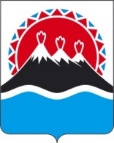 МИНИСТЕРСТВОСОЦИАЛЬНОГО БЛАГОПОЛУЧИЯ И СЕМЕЙНОЙ ПОЛИТИКИКАМЧАТСКОГО КРАЯПРИКАЗ № [Номер документа]-пг.  Петропавловск - Камчатский	                    	            [Дата регистрации]В соответствии с пунктом 3 части 4 статьи 34 Закона Камчатского края от 06.05.2019 № 323 «О наградах Камчатского края», ПРИКАЗЫВАЮ:1.	Утвердить порядок предоставления ежемесячной денежной выплаты неработающим гражданам, проживающим на территории Российской Федерации, которые награждены почетными грамотами (грамотами) Правительства Камчатского края, администрации Камчатской области, Камчатского областного исполнительного комитета Совета народных депутатов, Законодательного Собрания Камчатского края, Законодательного Собрания Камчатской области, Совета народных депутатов Камчатской области, Корякского автономного округа, губернатора Корякского автономного округа, Думы Корякского автономного округа, исполнительного комитета окружного Совета народных депутатов, Камчатского областного комитета КПСС, Корякского окружного комитета КПСС, Корякского окружного комитета КПСС и исполнительного комитета окружного Совета народных депутатов, имеют трудовой стаж в Камчатском крае не менее 30 лет и замещают не менее 12 лет должности руководителя государственного учреждения Камчатского края (Камчатской области, Корякского автономного округа), в том числе суммарно, согласно приложению к настоящему приказу. 2.	Признать утратившими силу:1)	 приказ Министерства социального развития и труда Камчатского края от 10.07.2019 № 809-п «Об утверждении Порядка предоставления ежемесячной денежной выплаты неработающим гражданам, проживающим на территории Российской Федерации, которые награждены почетными грамотами (грамотами) Правительства Камчатского края, администрации Камчатской области, Камчатского областного исполнительного комитета Совета народных депутатов, Законодательного Собрания Камчатского края, Законодательного Собрания Камчатской области, Совета народных депутатов Камчатской области, Корякского автономного округа, губернатора Корякского автономного округа, Думы Корякского автономного округа, исполнительного комитета окружного Совета народных депутатов, Камчатского областного комитета КПСС, Корякского окружного комитета КПСС, Корякского окружного комитета КПСС и исполнительного комитета окружного Совета народных депутатов, имеют трудовой стаж в Камчатском крае не менее 30 лет и замещают не менее 12 лет должности руководителя государственного учреждения Камчатского края (Камчатской области, Корякского автономного округа), в том числе суммарно»;2) приказ Министерства социального развития и труда Камчатского края от 30.09.2019 № 1172-п «О внесении изменения в Приказ Министерства социального развития и труда Камчатского края от 10.07.2019 № 809-п «Об утверждении Порядка предоставления ежемесячной денежной выплаты неработающим гражданам, проживающим на территории Российской Федерации, которые награждены почетными грамотами (грамотами) Правительства Камчатского края, администрации Камчатской области, Камчатского областного исполнительного комитета Совета народных депутатов, Законодательного Собрания Камчатского края, Законодательного Собрания Камчатской области, Совета народных депутатов Камчатской области, Корякского автономного округа, губернатора Корякского автономного округа, Думы Корякского автономного округа, исполнительного комитета окружного Совета народных депутатов, Камчатского областного комитета КПСС, Корякского окружного комитета КПСС, Корякского окружного комитета КПСС и исполнительного комитета окружного Совета народных депутатов, имеют трудовой стаж в Камчатском крае не менее 30 лет и замещают не менее 12 лет должности руководителя государственного учреждения Камчатского края (Камчатской области, Корякского автономного округа), в том числе суммарно».3. Настоящий приказ вступает в силу со дня его официального опубликования.Приложение к приказу                      Министерства социального благополучия и семейной политики Камчатского края            от [Дата регистрации] № [Номер документа] -пПорядокпредоставления ежемесячной денежной выплаты неработающим гражданам, проживающим на территории Российской Федерации, которые награждены почетными грамотами (грамотами) Правительства Камчатского края, администрации Камчатской области, Камчатского областного исполнительного комитета Совета народных депутатов, Законодательного Собрания Камчатского края, Законодательного Собрания Камчатской области, Совета народных депутатов Камчатской области, Корякского автономного округа, губернатора Корякского автономного округа, Думы Корякского автономного округа, исполнительного комитета окружного Совета народных депутатов, Камчатского областного комитета КПСС, Корякского окружного комитета КПСС, Корякского окружного комитета КПСС и исполнительного комитета окружного Совета народных депутатов, имеют трудовой стаж в Камчатском крае не менее 30 лет и замещают не менее 12 лет должности руководителя государственного учреждения Камчатского края (Камчатской области, Корякского автономного округа), в том числе суммарно1.	Настоящий Порядок разработан в соответствии с пунктом 3 части 4 статьи 34 Закона Камчатского края от 06.05.2019 № 323 «О наградах Камчатского края» в целях предоставления ежемесячной денежной выплаты неработающим гражданам, проживающим на территории Российской Федерации, которые награждены почетными грамотами (грамотами) Правительства Камчатского края, администрации Камчатской области, Камчатского областного исполнительного комитета Совета народных депутатов, Законодательного Собрания Камчатского края, Законодательного Собрания Камчатской области, Совета народных депутатов Камчатской области, Корякского автономного округа, губернатора Корякского автономного округа, Думы Корякского автономного округа, исполнительного комитета окружного Совета народных депутатов, Камчатского областного комитета КПСС, Корякского окружного комитета КПСС, Корякского окружного комитета КПСС и исполнительного комитета окружного Совета народных депутатов, имеют трудовой стаж в Камчатском крае не менее 30 лет и замещают не менее 12 лет должности руководителя государственного учреждения Камчатского края (Камчатской области, Корякского автономного округа), в том числе суммарно (далее – граждане, получатели).2.	Прием и рассмотрение документов для назначения ежемесячной денежной выплаты и предоставление ежемесячной денежной выплаты осуществляются Министерством социального благополучия и семейной политики Камчатского края (далее - Министерство).3. Гражданин, имеющий право на назначение ежемесячной денежной выплаты, направляет в Министерство заявление о назначении ежемесячной денежной выплаты по форме согласно приложению 1 к настоящему Порядку с приложением следующих документов:1) копии паспорта гражданина Российской Федерации (при личном обращении гражданина – копия сличается с подлинником и заверяется специалистом Министерства, при направлении документов почтой – копия заверяется нотариально);2) копии трудовой книжки, заверенной по последнему месту работы, а также других документов (их заверенных копий), подтверждающих стаж работы;3) копии почетной грамоты (грамоты) либо копии правового акта о награждении почетной грамотой (грамотой) Правительства Камчатского края, администрации Камчатской области, Камчатского областного исполнительного комитета Совета народных депутатов, Законодательного Собрания Камчатского края, Законодательного Собрания Камчатской области, Совета народных депутатов Камчатской области, Корякского автономного округа, губернатора Корякского автономного округа, Думы Корякского автономного округа, исполнительного комитета окружного Совета народных депутатов, Камчатского областного комитета КПСС, Корякского окружного комитета КПСС, Корякского окружного комитета КПСС и исполнительного комитета окружного Совета народных депутатов (при личном обращении гражданина – копия сличается с подлинником и заверяется специалистом Министерства, при направлении документов 
почтой – копия заверяется нотариально).4. Министерство в день поступления заявления:1) регистрирует поступившее заявление в журнале регистрации и выдает либо направляет уведомление, в котором указывается дата приема документов и их перечень;2) проверяет правильность его оформления и представленные документы;3) запрашивает в территориальном органе Пенсионного фонда Российской Федерации сведения о размере страховой пенсии по старости (инвалидности) гражданина. Гражданин вправе представить справку территориального органа Пенсионного фонда Российской Федерации о размере своей страховой пенсии по старости (инвалидности) по собственной инициативе.5. Днем обращения за назначением ежемесячной денежной выплаты считается день регистрации заявления Министерством.6. Министерство рассматривает заявление о назначении ежемесячной денежной выплаты в течение 10 рабочих дней со дня его регистрации. В случае необходимости направления запроса в территориальный орган Пенсионного фонда Российской Федерации, Министерство рассматривает заявление о назначении ежемесячной денежной выплаты не позднее 10 рабочих дней со дня получения ответа на запрос.7. По результатам рассмотрения заявления о назначении ежемесячной денежной выплаты Министерство принимает решение о возможности назначения ежемесячной денежной выплаты либо об отказе в назначении ежемесячной денежной выплаты.8. Назначение ежемесячной денежной выплаты оформляется распоряжением Правительства Камчатского края.9. Решение об отказе в назначении ежемесячной денежной выплаты принимается в случаях:1) представления гражданином неполного пакета документов;2) отсутствия условий для назначения ежемесячной денежной выплаты, установленных пунктом 3 части 4 статьи 34 Закона Камчатского края от 06.05.2019 № 323 «О наградах Камчатского края»;3) представления гражданином недостоверных сведений.10. Министерство извещает гражданина о назначении ему ежемесячной денежной выплаты в течение 3 рабочих дней со дня издания соответствующего распоряжения Правительства Камчатского края.11. В случае принятия решения об отказе в назначении ежемесячной денежной выплаты Министерство направляет гражданину письменный ответ с обоснованием причин отказа не позднее 3 рабочих дней со дня принятия такого решения.12. Ежемесячная денежная выплата назначается и выплачивается со дня регистрации заявления гражданина.13. Ежемесячная денежная выплата осуществляется Министерством на основании личного заявления гражданина по форме согласно приложению 2 к настоящему Порядку, путем безналичного перечисления денежных средств на счет, открытый гражданином в кредитной организации.14. Министерство в порядке межведомственного информационного взаимодействия ежемесячно запрашивает информацию в территориальных органах Пенсионного фонда Российской Федерации о размере страховой пенсии по старости (инвалидности) получателей ежемесячной денежной выплаты.15. Ежемесячная денежная выплата приостанавливается в случае:1) приостановления выплаты страховой пенсии по старости (инвалидности) в соответствии со статьей 24 Федерального закона от 28.12.2013 № 400-ФЗ «О страховых пенсиях»;2) выполнения оплачиваемой работы по гражданско-правовому договору;3) невозможности осуществления ежемесячной денежной выплаты в связи с непредставлением получателем в установленный срок в Министерство письменного уведомления об изменении реквизитов либо закрытии счета, открытого в кредитной организации, указанного в заявлении согласно приложению 2 к настоящему Порядку;16. Ежемесячная денежная выплата прекращается в случае:1) прекращения выплаты страховой пенсии по старости (инвалидности) в соответствии со статьей 25 Федерального закона от 28.12.2013 № 400-ФЗ «О страховых пенсиях»;2) выезда получателя на постоянное место жительства за пределы Российской Федерации;3) смерти получателя.17. Получатели обязаны в срок 5 рабочих дней представить в Министерство письменное уведомление (с приложением подтверждающих документов):1) о возникновении обстоятельств, указанных в пунктах 2 и 3 части 15, в пункте 2 части 16 настоящего Порядка;2) о прекращении обстоятельств, указанных в пунктах 2 и 3 части 15, в пункте 2 части 16 настоящего Порядка;18. При возникновении обстоятельств, предусмотренных пунктами 1 – 3 части 15 и пунктами 1 и 2 части 16 настоящего Порядка, влекущих приостановление или прекращение ежемесячной денежной выплаты, Министерство приостанавливает или прекращает ежемесячную денежную выплату со дня возникновения соответствующих обстоятельств.При возникновении обстоятельства, предусмотренного пунктом 3 части 16 настоящего Порядка, влекущего прекращение ежемесячной денежной выплаты, Министерство прекращает ежемесячную денежную выплату с 1 числа месяца, следующего за месяцем возникновения данного обстоятельства.19. Приостановленная или прекращенная ежемесячная денежная выплата возобновляется по заявлению получателя в случае устранения (прекращения) обстоятельств, предусмотренных пунктами 2, 3 части 15 и пунктами 1, 2 части 16 настоящего Порядка, со дня подачи заявления (с приложением подтверждающих документов).При этом ежемесячная денежная выплата, которая была приостановлена или прекращена Министерством в связи с несвоевременным представлением получателем ежемесячной денежной выплаты письменных уведомлений о возникновении соответствующих обстоятельств, выплачивается ему за прошедшее время, но не более чем за 12 месяцев, предшествующих дню подачи заявления.20. Ежемесячная денежная выплата, излишне выплаченная получателю в связи с несвоевременным представлением в Министерство письменного уведомления о возникновении обстоятельства, предусмотренного пунктом 2 части 15 настоящего Порядка, засчитывается в счет ежемесячной денежной выплаты за последующие месяцы.В случае несвоевременного представления получателем в Министерство письменного уведомления о возникновении обстоятельства, предусмотренного пунктом 2 части 16 настоящего Порядка, излишне перечисленные суммы ежемесячной денежной выплаты подлежат возврату получателем на расчетный счет Министерства.21. Споры по вопросам предоставления ежемесячной денежной выплаты разрешаются в порядке, установленном законодательством Российской Федерации.Об утверждении порядка предоставления ежемесячной денежной выплаты неработающим гражданам, проживающим на территории Российской Федерации, которые награждены почетными грамотами (грамотами) Правительства Камчатского края, администрации Камчатской области, Камчатского областного исполнительного комитета Совета народных депутатов, Законодатель-ного Собрания Камчатского края, Законодательного Собрания Камчатской области, Совета народных депутатов Камчатской области, Корякского автономного округа, губернатора Корякского автономного округа, Думы Корякского автономного округа, исполнительного комитета окружного Совета народных депутатов, Камчатского областного комитета КПСС, Корякского окружного комитета КПСС, Корякского окружного комитета КПСС и исполнительного комитета окружного Совета народных депутатов, имеют трудовой стаж в Камчатском крае не менее 30 лет и замещают не менее 12 лет должности руководителя государственного учреждения Камчатского края (Камчатской области, Корякского автономного округа), в том числе суммарноМинистр социального благополучия и семейной политики Камчатского края[горизонтальный штамп подписи 1]А.С. Фёдорова